Архитектура Санкт-Петербурга XVIII векаВведениеТема предлагаемой работы – «Архитектура Санкт-Петербурга 18 века». Выбор данной тематики обусловлен несколькими причинами. Прежде всего – это её актуальность. В 2003 году в жизни северной столицы произошло значительное событие - городу исполнилось ровно 300 лет. В связи с этим событием взгляды многих людей обращаются к истории возникновения этого замечательного города.История Петербурга неразрывно связана с личностью русского царя – ПетраI. Этот человек – властный, порою жестокий, но мудрый, талантливый, беззаветно любящий своё отечество, человек, который, прорубив окно в Европу, вывел Россию из дикости и отсталости, человек, больше всего ценивший в своих согражданах стремление к знаниям, работоспособность, и не выносивший лени и глупости.Санкт-Петербург второй по величине город в России и бывшая столица Российской империи, расположенный в устье реки Невы и финском заливе. В течение уже почти трёх столетий этот город был «окном в Европу», а также началом торгового пути «из Варяг в Греки», связывающего запад с Византией.Во времена правления Петра I и его приемников в 18-ом и 19-ом веках из лесов и болот вырос величественный город дворцов, парков, проспектов и каналов. Санкт-Петербург построен более чем на 40 маленьких островах.Наряду с этим город занимает большую часть территории области. Поэтому, наверное, коренному петербуржцу, всегда немного тесно в других городах – там ему не хватает простора. Ведь Петебург – это не только выход к морю, не только полноводная река Нева, но и огромные площади, прямые и широкие улицы.О Санкт-Петербурге можно говорить бесконечно, но главным образом надо отметить, что коренным и самым главным периодом жизни этого города стал период правления ПетраI, это, конечно же, возникновение самого города, его подъём на мировом небосклоне, возвышение над Москвой, как над столицей, в культурном отношении и ношение титула города мирового класса.1. Архитектурные стили XVIII векаСложившийся в русском искусстве первой половины 18 века новый стиль барокко, тяготевший к созданию героизирован-ных образов, к прославлению могущества Российской Империи, наиболее ярко проявился в середине 18 века в архитектурных сооружениях одного из величайших зодчих – В. В. Растрелли. Его творческому гению принадлежат проекты величественных дворцовых ансамблей в Петербурге (Зимний, 1754-1762; Строгановский дворец, 1752-1764) и Петергофе1764- 1755), в Царском Селе (Екатерининский дворец, 1747-1757). Грандиозные масштабы зданий, необычайное богатство и пышность декоративного убранства, двухцветная и трёхцветная раскраска фасадов с применении-ем золота – всё это поражало воображение зрителей, вызы-вая их искреннее восхищение. Торжественный, праздничный характер архитектуры. Растрелли наложил отпечаток на всё искусство середины 18 века. В Петербурге в эти же годы трудилась плеяда замеча-тельных зодчих – крепостной архитектор Ф. С. Аргунов, С. И. Чевакинский (Шереметевский дворец), А. В. Квасов и др.Во второй половине 18 века в русском искусстве преобладающее значение получил классицизм – стиль, кото-рый зародился в Европе ещё в начале 18 века. Призванный выразить высокие гражданские идеалы, отвечавший передо-вым устремлениям прогрессивной части русского общества, классицизм черпал свои сюжеты и художественные формы в искусстве Древней Греции и Рима. Памятники античности стали постоянными образцами для изучения и в некотором смысле подражания. Влияния классицизма с его пафосом гражданственности было чрезвычайно плодотворным для развития архитектуры. Этот cтиль наиболее ярко отразился в творчестве таких зодчих, как В. М. Баженов, М. Ф. Казаков, В. Е, Стасов (Таврический дворец), архитектор Д. Кварнеги, (Академия наук, Ассигнационный банк в Петербурге) и др.Усилиями этих и других зодчих в 18 веке многие русские города застроились гражданскими зданиями классической архитектуры. Широкое творческое обращение к классическому архитектурному наследию позволило русским мастерам разработать новые приёмы внутреннего и внешнего офор-мления зданий.2. Памятники архитектуры Петербурга XVIII века, их история.Петропавловская крепостьПетропавловская крепость занимает центральное место в архитектурной композиции Петербурга, а находящийся на ее территории Петропавловский собор с высокой колокольней является одной из главных примет города.16 мая 1703 года на Заячьем острове Петром Великим была заложена Петропавловская крепость, которая должна была защищать отвоёван-ные у шведов в ходе Северной войны земли. Эта дата вошла в историю как день рождения города, стремительно развивавшегося под прикры-тием неприступной крепости. План крепости разрабатывал лично император. Он сделал ее в форме неправильного шестиугольника с выступающими угловыми укреплениями-бастионами, которые между собой соединены стенами-куртинами. Первоначально крепость была деревянной, но уже в 1706 году под руководством архитектора Трезини началась замена старых сооружений на новые - кирпичные. Ансамбль Петропавловской крепости включает Комендантский и Инженерный дома, Артиллерийский цейхгауз, Монетный двор, Главное казначейство, Ботный домик, гаупвахту и другие исторические сооружения. Для большинства строений Петропавловской крепости характерно долговременное строительство. Над многими зданиями, входящими в композицию Петропавловской крепости, трудилось несколько поколений зодчих. Петропавловская крепость была построена как оборонительное сооружение, но она ни разу за свою историю не выполняла свои основные функции. На протяжении двух веков крепость служила политической тюрьмой. Одним из первых заключенных мрачных казематов крепости стал царевич Алексей, сын Петра I. В тюрьме Петропавловской крепости была заточена знаменитая княжна Тараканова, выдававшая себя за дочь императрицы Елизаветы Петровны и претендовавшая на российский престол. В бастионах Петропавловской крепости были заточены руководители и участники восстания декабристов, организаторы покушения на императора Александра II, писатели Николай Чернышевский, Максим Горький и многие другие. Тюрьма славилась тем, что из нее невозможно было бежать: за все ее историю из нее не было совершено ни одного побега.  Особое место в ансамбле крепости занимает Петропавловский собор, построенный в 1713-1733 годах по проекту Трезини на месте деревянной церкви, заложенной во имя апостолов Петра и Павла. Собор украшен золоченым шпилем высотой в 122,5 метра, который венчает фигура летящего ангела, ставшего символом города на Неве. Долгое время Петропавловский собор служил усыпальницей российских монархов. Сам основатель города, Петр Великий, похоронен у южной стены собора. Уникальные надгробия Александра II и его жены Марии Александровны, отличающиеся от прочих надгробий усыпальницы, выполнены из яшмы и орлеца. Последнее погребение в Петропавловском соборе состоялось летом 1998 года, в 80-летнюю годовщину расстрела Николая II, его супруги Александры Федоровны, их детей и слуг. Последний Российский император и его семья погребены в Екатерининском пределе Петропавловского собора. Сегодня на территории крепости работает несколько постоянных музейных экспозиций. В Комендантском доме посетители могут познакомиться с историей Петербурга. 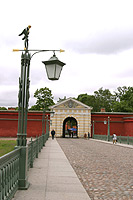 2.Домик Петра ВеликогоНа Петроградском острове в 1703 году был построен скромный деревянный «дворец», известный под названием домика Петра Великого уникальный памятник Санкт-Петербурга, единственная деревянная постройка времен основания города, дошедшая до наших дней. Этот домик, ставший первой петербургской резиденцией Петра I, был сооружен солдатами Семеновского полка в рекордно короткие сроки - с 24 по 26 мая 1703 года. "Красные хоромы" были срублены из тесаных сосновых бревен, снаружи окрашены под кирпич, а изнутри обиты холстом "на голландский манер". Царская резиденция отличалась небольшими размерами (кабинет и столовая, разделенные сенями и спальней) и скромным внутренним убранством. Стены и потолки комнат были обтянуты грубым белым холстом. Петр I любил небольшие размеры помещений и проемов, поэтому высота потолков равнялась всего двум с половиной метрам, а входная дверь была еще ниже. Петр I периодически жил во "дворце" с 1703 по 1708 год во время своих визитов в строящийся Петербург. В доме не было печи и дымохода, поэтому жить в нем можно было только летом. На крыше "дворца" стояли вырезанные из дерева изображения мортиры и двух бомб с "горящим пламенем". Климат Петербурга разрушительно действовал на первый петербургский дворец, и уже в 1723 году по указу царя домик был окружен защитной галереей с крышей. В 1844 году домик Петра I был защищен кирпичным футляром, выполненным по проекту архитектора Р. Кузьмина. В конце 19 века в садике перед царским дворцом был установлен бронзовый бюст Петра I работы скульптора П. Забелло. В 1930 году в домике Петра разместился историко-мемориальный музей. Во время Второй мировой войны экспонаты музея были эвакуированы или надежно спрятаны в пределах города. Сам домик, поврежденный во время артобстрела, был отреставрирован, и уже в 1944 году открыт для посетителей. Сегодня в экспозиции музея представлены предметы быта петровского времени, а также личные вещи Петра I и его ближайших сподвижников. Посетители могут увидеть голландскую печь петровских времен, облицованную расписными изразцами, а также мебель, характерную для петровской эпохи. Комнаты домика Петра I украшены гравюрами, небольшими картинами работы неизвестных голландских художников, предметами декоративно-прикладного искусства. В экспозиции также представлена лодка-верейка, построенная, по преданию, самим Петром I. Здесь же экспонируются материалы, рассказывающие о событиях Северной войны и основании Петербурга, а также о строительстве и истории домика Петра. Одним из главных экспонатов музея является гипсовый оттиск руки основателя Петербурга. 3.АдмиралтействоАдмиралтейские судостроительные верфи были заложены Петром I на левом берегу Невы осенью 1704 года. Проект был разработан самим государем и включал верфи, доки, мастерские для строительства и ремонта кораблей, а также склады для хранения строительных материалов, корабельного вооружения и снаряжения. Первое здание Адмиралтейства, которое в то время называли "Адмиралтейским домом", представляло собой одноэтажный мазанковый корпус в форме буквы "П" с производственным двором, раскрытым к Неве. Спустя несколько лет в центре этого двора возвели каменный корпус Адмиралтейской коллегии, а над ним мазанковую башню со шпилем, увенчанным корабликом. В 1730-е годы здание было перестроено в камне. Архитектор И. К. Коробов, которому было доверено руководить строительными работами, не менял первоначальную планировку и внешний вид здания за исключением башенки со шпилем, которая после всех работ заметно выросла, достигнув 72 метра в высоту. В начале 19 века здание вновь подверглось переделке - возникла необходимость согласовать его внешний облик с парадным центром столицы. Работами руководил талантливый архитектор А. Д. Захаров. По его проекту была возведена грандиозная постройка, состоящая из двух П-образных корпусов. Длина главного фасада достигла 406 метров. Здание было украшено башней, окруженной колоннадой и увенчанной куполом со шпилем. На шпиле установили флюгер в виде кораблика, ставший одним из символов Санкт-Петербурга. Снизу кораблик кажется крохотным, но на самом деле он весит 65 килограмм и покрыт двумя килограммами чистого золота. Здание Адмиралтейства было украшено скульптурами, образы которых связаны с легендами и мифами о морской стихии. Скульптурное убранство башни Адмиралтейства включает в себя композицию "Нимфы, несущие земную сферу": 28 статуй, олицетворяющих четыре времени года, четыре стихии, четыре главных направления ветра, а также богиню Изиду - покровительницу кораблестроения и Уранию - музу астрономии. Двадцатидвухметровый горельеф изображает аллегорическую картину "Заведение флота в России". На нем изображен бог морей Нептун, вручающий Петру I трезубец - символ владычества над морями. На углах аттика башни были установлены высеченные из камня статуи древних героев и полководцев: Александра Македонского, Пирра, Аякса и Ахиллеса. Новое здание Адмиралтейства покорило современников своим изяществом, безупречными пропорциями и чистотой архитектуры. В таком виде Адмиралтейство, не считая незначительных изменений, сохранилось до наших дней. В 1874 году перед зданием Адмиралтейства был открыт Александровский сад. В 1883 году в нем были установлены бюсты русских писателей Николая Гоголя, Василия Жуковского, Михаила Лермонтова, композитора Михаила Глинки, а также памятник исследователю Центральной Азии Николаю Пржевальскому. Изначально на верфи перед Адмиралтейством строили корабли, а в его помещениях располагались корабельные мастерские. В 19-начале 20 века помещения Адмиралтейства занимали военно-морские учреждения: Морское министерство, Военно-морской штаб и другие. С 1832 года в Адмиралтействе размещалось Училище корабельной архитектуры, от которого ведет свою историю Санкт-Петербургский Военно-морской инженерный институт. Адмиралтейство остается архитектурно-планировочным центром Санкт-Петербурга и является одним из красивейших памятников раннего классицизма в Северной столице. 4.Гостиный дворГостиный двор был построен на Невском проспекте не сразу. Первые торговые ряды появились в 1705 году на Петроградском острове, в то время называвшимся Городским, - в районе современной площади Революции. Этот Гостиный двор представлял собой множество обыкновенных деревянных торговых лавок и сгорел в 1710 году. На его месте было построено каменное здание Нового Гостиного двора, впоследствии служившее также помещением для биржевых торгов. Здесь же была открыта первая книжная лавка в Петербурге. Первый план строительства Большого Гостиного двора на Невском проспекте, разработанный архитектором А. Ринальди, был отвергнут петербургскими властями. Также был отклонен и проект двухэтажного здания Гостиного двора Ф.-Б. Растрелли: его утвердили в 1757 году, но затем посчитали чрезмерно пышным и дорогостоящим. После этого руководство проектом было передано Ж. Б. Валлен-Деламоту. Архитектор создал более деловую постройку в стиле раннего классицизма, сохранив при этом общий план здания, созданный его предшественниками. Площадь Большого Гостиного двора, как он был назван по окончании строительства, составляла 53 тысячи квадратных метров, а его длина по периметру была равна одному километру. Всего в Гостином дворе было около ста лавок, распределявшихся по рядам, среди которых были суконные, меховые, шубные, серебряные, сапожные и другие. Во внутренних лавках велась оптовая торговля, а в четырех наружных линиях - Суконной (Невской), Большой Суворовской (Перинной), Малой Суворовской (Ломоносовской) и Зеркальной (Садовой) - розничная. На втором этаже располагались склады. Торговые ряды были знамениты своими книжными лавками: здесь продали первые 25 из 650 отпечатанных экземпляров "Путешествия из Петербурга в Москву" А. Н. Радищева. В книжные лавки Гостиного двора часто заглядывал самый знаменитый русский поэт А. С. Пушкин. В 19-20 веках здание Большого Гостиного двора претерпело некоторые изменения. Сначала архитектор Л. Руска пристроил к Перинной линии дорический портик, который потом был разобран и вновь восстановлен, затем была изменена отделка фасада со стороны Невского проспекта и устранены повреждения, вызванные Великой Отечественной войной. В середине 20 века внутренние стены Гостиного двора были снесены, и 178 изолированных друг от друга магазинов объединили в единый универмаг. В настоящее время площадь обновленного Большого Гостиного двора составляет 15,3 тысячи квадратных метров, а торговое пространство состоит из 122 секций.С 1967 года здание Гостиного двора вмещает наземный вестибюль одноименной станции метро, известный витражом, на котором изображены события 4 июля 1917 года - расстрел мирной демонстрации по приказу Временного правительства5.Дворец МеншиковаДворец Меншикова принадлежит к числу первых каменных жилых построек Санкт-Петербурга, возведение которых началось после блестящей победы, одержанной русскими войсками 27 июня 1709 года под Полтавой, в Северной войне. Строительство Меншиковского дворца началось в 1710 году по проекту архитектора Д.-М. Фонтана. Однако вскоре он покинул Петербург, и через три года работы по сооружению этого здания были поручены немецкому архитектору Г. Шеделю. Дворец сооружался в несколько этапов. Как установил известный реставратор памятников петровского времени А. Э. Гессен, сначала это была полутораэтажная компактная постройка, к которой вскоре пристроили два симметричных флигеля, что привело к образованию перед зданием небольшого дворика. Вдоль стен дворца и новых флигелей возвели одноэтажную открытую галерею, которая объединяла дворцовые корпуса и окружала дворик с трех сторон. Двор украшали многочисленные скульптуры, изящные фонтаны, темные гроты и оранжереи с диковинными растениями. Со стороны Невы перед дворцом была устроена пристань, для того чтобы малые суда могли причаливать прямо перед парадным подъездом. Дворец Меншикова, созданный для сподвижника Петра А. Д. Александра Меншикова, - во многом примечательная постройка. В ней нашли отражение как исконно русские, так и свойственные западноевропейской архитектуре строительные приемы. Некоторые элементы Меншиковского дворца напоминают о палаццо итальянского Возрождения, а оформление сводов явно заимствовано из арсенала древнерусского зодчества. Из интерьеров, кроме вестибюля с парадной лестницей, хорошо сохранились комнаты, в отделке которых были использованы дельфтские изразцы на голландский манер, покрывающие не только стены, но и потолки. В отделке внутренних помещений Меншиковского дворца использовалось золото, серебро, мрамор, дорогие сорта дерева, декоративная живопись и лепка, античная итальянская скульптура, большие венецианские зеркала, хрустальные люстры, гобеленовые и шелковые китайские обои. Во дворце хранились богатейшие для своего времени собрания живописи, скульптуры, предметов прикладного искусства, нумизматики. Большой интерес представляет Ореховый кабинет с деревянными панелями. Под его живописным плафоном, написанным, по всей видимости, в 1717-1719 годах Ф. Пильманом, реставраторы обнаружили фреску первой четверти 18 века с изображением Петра I в образе воина-победителя. Облик дворца изменился в ходе приспособления его для Сухопутного шляхетского корпуса, в распоряжение которого здание было передано вскоре после ссылки светлейшего князя Меншикова и его семьи. Отделка большинства помещений также подверглась изменениям. После реставрации, начавшейся в 1970-х годах, в Меншиковском дворце разместилась экспозиция Государственного Эрмитажа, посвященная русской культуре первой четверти 18 века. В 1981 году музей принял первых посетителей.6.Кунсткамера Здание Кунсткамеры (в переводе с немецкого - "кабинет редкостей") было заложено в 1718 году по проекту архитектора Г. Маттарнови на Васильевском острове. Оно предназначалось для библиотеки и коллекции "монстров и раритетов", собираемой Петром I. За период постройки Кунсткамеры, продолжавшейся с 1718 по 1734 год, строительством руководили несколько архитекторов: Г. Маттарнови, Н. Гербель, Г. Киавери, М. Г. Земцов. В 1747 году большой пожар оставил от здания только обгоревший остов. Архитектору С. И. Чевакинскому в 1754-1758 удалось восстановить Кунсткамеру, но без верхнего яруса башни. Эта часть композиции была воссоздана лишь после Великой Отечественной войны архитектором Р. И. Каплан-Ингелем. Место для постройки первого в России музея было выбрано очень удачно. Расположенное на набережной реки Невы, здание хорошо видно с больших расстояний. М. В. Ломоносов объяснял такое местоположение Кунсткамеры тем, что Петр I хотел, чтобы на нее все "взирали, о науках помышляли и к ним бы любовию склонялись". В 1727 году из палат опального вельможи Кикина в Кунсткамеру были перенесены коллекции Петра I, а в следующем году состоялось официальное открытие музея. С этого времени "в Кунсткамере всегда великое людство" было. До конца 18 века в здании размещались и некоторые учреждения Академии наук, основанной Петром I. Сегодня в Кунсткамере находится Музей антропологии и этнографии имени Петра Великого, сформированный на базе петровских коллекций, которые значительно расширились в последующие годы. Вскоре после Великой Отечественной войны в помещении Кунсткамеры был открыт музей М. В. Ломоносова. Великий русский ученый почти четверть века проработал в этом здании. Коллекция музея посвящена начальному периоду существования Академии наук и вкладу М. Ломоносова в историю российской науки. В музее экспонируются документы и предметы ломоносовского времени, включая научные инструменты, книги, портреты, гравюры, в том числе из личного собрания первого русского академика. На протяжении вот уже трех веков собрание Кунсткамеры непрерывно растет и пополняется. Многие известные путешественники (Д. Кук, И. Ф. Крузенштерн, Ю. Ф. Лиснянский, Ф. Ф. Беллинсгаузен, Н. Н. Миклухо-Маклай и другие) привозили из своих заморских странствий бесценные предметы, ставшие экспонатами этого петербургского музея.  В настоящее время в музее действует несколько постоянных экспозиций, посвященных этнографии народов Америки, Африки, Китая, Японии, Индонезии, Австралии, Океании и других стран, а также выставка "Анатомические редкости петербургской Кунсткамеры". На этнографических выставках представлены макеты жилых и культовых построек, традиционная одежда населения различных стран мира, домашняя утварь, орудия труда, керамика, художественное стекло, изделия из металлов, в том числе драгоценных, музыкальные инструменты, предметы культа и обрядовые атрибуты, традиционное оружие. Один из самых известных экспонатов музея - уникальный Готторпский глобус-планетарий, созданный в 17 веке в Германии. Он был подарен Петру I в ходе Северной войны и привезен в Петербург в 1717 году. Диаметр глобуса составлял 3,1 метра. Снаружи на нем были изображены все известные на тот момент страны, моря и реки, а внутри глобуса находился первый в мире планетарий.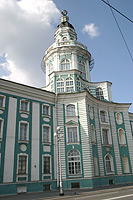 7.Здание Двенадцати коллегийОдна из самых ранних построек на Васильевском острове, возведенное в 1722-1742 годах. Оно предназначалось для размещения Сената, Синода и коллегий - высших органов государственного управления России, учрежденных Петром I в 1718 году. В начале 19 века коллегии были заменены министерствами. Проект здания был разработан Доменико Трезини; строительство велось под руководством Трезини и Т. Швертфегера, а завершили работы М. Г. Земцов и Джузеппе Трезини. Здание представляет собой двенадцатьодинаковых по размерам и архитектуре трехэтажных корпусов, соединенных между собой. В 18 веке каждый корпус имел свой отдельный вход. Архитектура здания глубоко символична: она отражает самостоятельность каждой коллегии и вместе с тем подчеркивает их взаимосвязь при решении государственных задач. Первоначально здание выполняло две функции - административную и торговую. Помимо того, что в нем размещались высшие органы государственного управления, на первом этаже со стороны центральной площади, под аркадой "гостиного двора", располагались торговые ряды и лавки. В то время еще не было построено постоянных мостов через Неву, что создавало определенные трудности для правительственных учреждений, располагавшихся на Васильевском острове. Частенько из-за капризов переменчивой северной погоды и своенравной Невы они оказывались отрезанными от основных районов города. Это была одна из причин, по которым часть высших государственных учреждений была в последствии перевезена на левый берег Невы. В 1804 году часть помещений здания Двенадцати коллегий было передано Педагогическому институту, на основе которого в 1819 году был учрежден Университет. До 1859 года в здании располагалось два высших учебных заведения, Педагогический институт был упразднен. 8.Летний садАнсамбль Летнего сада и дворца - самый ранний в Санкт-Петербурге. Он был создан по указу Петра I, который принимал личное участие в проектировании парка. В 1704 году на указанном императором месте стали высаживать цветы и саженцы деревьев различных пород, устанавливать первые мраморные статуи, привезенные в молодую российскую столицу со всей Европы. Саду был придан регулярный характер: сеть прямых аллей была геометрически выверена, деревья и кустарники аккуратно подстрижены, скульптуры и фонтаны симметрично расставлены. В работах принимали участие известные архитекторы - Матвеев, Земцов, Микетти, Леблон и другие. В петровское время Летний сад являлся парадной царской резиденцией, где протекала придворная жизнь Петербурга: там устраивались роскошные балы и гуляния для дворянских семей. Причем часто царские приемы проходили прямо в аллеях Летнего сада, в которых специально для увеселений высшего света сооружались временные гроты, павильоны и даже лабиринты. Летний дворец Петра, возведенный по проекту архитектора Трезини, для этих целей не подходил: строгое, скромно оформленное двухэтажное здание было слишком мало для царских приемов. Летний сад не раз страдал от наводнений. Одним из самых губительных стало наводнение 1777 года. Тогда погибли многие редкие деревья, разбились уникальные статуи, были уничтожены фонтаны. Вскоре Летний сад был восстановлен. Многое было переделано в соответствии с новейшими вкусами, но регулярная планировка сада была сохранена. Ценнейшие скульптуры работы итальянских мастеров 17-18 веков - Боратта, Боцацца и многих других - были тщательно отреставрированы. И хотя до нас дошли далеко не все скульптуры Летнего сада Петровской поры (в середине 18 века количество статуй равнялось 200, а в настоящее время в саду осталось всего 89 скульптур), Летний сад может по праву гордиться самым старинным в России собранием садовой скульптуры. Самой известной статуей, "нимфой Летнего сада" является белокаменная Флора, выполненная в начале 18 века неизвестным итальянским скульптором. В 1773-1786 годах по проекту архитекторов Ю. М. Фельтена и П. Е. Егорова была создана знаменитая кованая ограда, украшающая Летний сад со стороны Невы. Уникальное произведение декоративного искусства, ограда изумляет безупречными пропорциями, изяществом и благородной простотой. В 19 веке в саду появились новые павильоны - "Кофейный домик" (архитектор К. Росси) и "Чайный домик" (архитектор Л. Шарлемань). В 1855 году на площадке перед "Чайным домиком" установили памятник великому русскому баснописцу Крылову. Пьедесталом памятнику, проект которого был разработан скульптором Клодтом, служит гранитный куб, полностью покрытый барельефами на сюжеты из басен Крылова. В 19 веке Летний сад был излюбленным местом гуляний петербургской знати. Здесь часто бывали А. С. Пушкин, И. А. Крылов, В. А. Жуковский, И. А. Гончаров, П. И. Чайковский, А. А. Блок и многие другие деятели русской культуры. Простонародная публика в сад не допускалась: для этого был создан ряд ограничивающих условий, касающихся одежды и поведения. Сегодня Летний сад, одно из самых живописных и тихих мест в Петербурге.9.Александро-Невская лавраОдин из старейших архитектурных ансамблей Санкт-Петербурга, Александро-Невская Лавра, был заложен в 1710 году на том месте у Невы, где по преданию произошла важнейшая битва со шведами, определившая победу России. Строительство монастыря продолжалось с перерывами на протяжении почти всего 18 века и было завершено лишь к 1790 году. За период строительства сменилось несколько архитекторов, но основная идея Д. Трезини, который задумал монастырский комплекс как резиденцию, учреждение и дворец вместе взятые, была сохранена. Над созданием одного из крупнейших архитектурных ансамблей города трудились талантливейшие архитекторы своего времени: Д. Трезини, Т. Швертфегер, М. Земцов, Л. Пустошкин, Ф. Королев, А. Мышецкий, П. Еропкин, М. Расторгуев, И. Старов и другие. Композиционным центром лавры является Троицкий собор, построенный архитектором Старовым. Окончание постройки и освящение храма в августе 1790 года завершило формирование ансамбля Александро-Невской лавры. Собор увенчан куполом на высоком барабане, а его лаконичные монументальные формы гармонируют с монастырскими корпусами. Среди икон собора особо почитаема икона преподобного Серафима Саровского Чудотворца. В 1724 году в монастырь был перенесен прах князя Александра Невского, причисленного русской православной церковью к лику святых. К концу 18 века Александро-Невский монастырь, которому в 1797 году был присвоен статус лавры, стал духовно-культурным центром Петербурга. Александро-Невской лавре покровительствовали все российские государи и государыни. Еще при Петре Великом при монастыре были учреждены госпиталь, богадельня, типография и школа для детей священнослужителей. Эта школа впоследствии получила статус духовной семинарии, а затем и Духовной Академии, в которой готовили священнослужителей для наиболее важных православных храмов России. Значение лавры в жизни Петербурга и всей страны можно хорошо представить, если вспомнить тот факт, что до революции в России было только четыре монастыря подобного уровня. С момента основания Александро-Невская лавра являлась первой по значению усыпальницей императорской России. Здесь были погребены члены царской семьи, духовные служители, выдающиеся государственные деятели, полководцы. Среди них - Суворов, Безбородко, Кваренги, Воронихин, Росси и многие другие. После Октябрьской революции 1917 года монастырь был упразднен, его церкви закрыты, а бесчисленные реликвии и произведения искусства были переданы в Русский музей, Государственный Эрмитаж и другие музеи Петербурга. В 1936-1937 годах на территории монастыря был создан музей - Ленинградский некрополь, который в 1939 году был реорганизован в Музей городской скульптуры. В начале 20 века на территории лавры действовало 12 церквей, в настоящее время только две. Возрождение монастырской жизни произошло осенью 1996 года, и сегодня Александро-Невская лавра является действующим мужским монастырем Санкт-Петербургской епархии. 10.Исаакиевский соборСвою историю величественный Исаакиевский собор ведет от небольшой деревянной церкви, заложенной по указу Петра Великого в 1710 году. Церковь была построена рядом с Адмиралтейством. Храм освятили в честь Исаакия Далматского, небесного покровителя Петра Великого. Император любил этот храм. Именно в Исаакиевской церкви 19 февраля 1712 года состоялось венчание Петра I и Екатерины Алексеевны, будущей императрицы Екатерины I. А в 1723 году царь Петр подписал специальный указ, по которому моряки Балтийского флота должны были принимать присягу только в этой церкви. После смерти Петра Великого не раз предпринимались попытки перестроить церковь, все менее и менее гармонировавшую с парадным обликом центра Петербурга. Но все эти попытки не увенчались успехом.. В 1809 году Александр I объявил конкурс на лучший проект Исаакиевского собора. В нем победил молодой французский архитектор Огюст Монферран, за два года до этого приехавший в Россию. Он представил сразу двадцать четыре варианта проекта собора в различных стилях: в византийском, романском, готическом стилях и даже в духе китайской и индийской архитектуры. Императору Александру I понравился проект пятиглавого собора в классическом стиле. Работы по возведению собора начались в 1818 году и затянулись на сорок лет. В столице даже шутили, что, дескать, Монферрану предсказали, что он умрет сразу же, как закончит строительство, и потому архитектор не торопится. На самом же деле, вскоре после начала работ было обнаружены несколько серьезных ошибок в чертежах Монферрана, который был талантливым архитектором-рисовальщиком, но совершенно не имел опыта как архитектор-строитель. Работы пришлось прервать и создать специальную комиссию, которая внесла бы необходимые исправления в проект. Торжественное открытие и освящение Исаакиевского собора, который был провозглашен кафедральным собором Русской Православной церкви, состоялись 30 мая 1858 года. Храм стал центром общегородских празднеств, в нем проходили все главные церковные службы и крестины членов царской семьи. Исаакиевский собор занимает четвертое место в мире по величине, уступая лишь собору Святого Петра в Риме, собору Святого Павла в Лондоне и собору Святой Марии во Флоренции. Собор достигает 101.52 метра в высоту при площади 4000 квадратных метра и может вместить до 12000 человек. В оформлении интерьера были использованы многочисленные произведения живописи, мозаики, скульптуры, различные виды драгоценных камней и позолота. Особый интерес представляет один из крупнейших в России витражей, площадь которого составляет 28.5 квадратных метра. В работах по отделке собора приняли участие выдающиеся мастера, среди которых - Брюллов, Клодт, Пименов и другие. Интересно, что шутка о зловещем предсказании оказалась пророческой. Через месяц после окончания строительства Исаакиевского собора Огюст Монферран скончался. В советское время в Исаакиевском соборе был открыт антирелигиозный музей, а само здание получило статус памятника. Храм чудесным образом не пострадал во время Второй мировой войны: за годы блокады в собор не было ни одного прямого попадания, хотя на колоннах Исаакиевского собора по сей день можно видеть следы от осколков разорвавшихся снарядов. Сегодня музей-памятник Исаакиевский собор является одним из лучших кафедральных соборов Европы и одним из самых посещаемых музеев Санкт-Петербурга. Посетители имеют возможность подняться на колоннаду барабана и с высоты 43 метров полюбоваться панорамой центра города. В 1988 году, впервые после долгого перерыва, в соборе была проведена служба, приуроченная к празднованию в России тысячелетия принятия христианства.11.Смольный соборОдин из лучших архитектурных ансамблей в стиле русского барокко, Смольный, располагается на берегу реки Невы, на том месте, где при Петре Великом были устроены смоляные дворы, поставлявшие смолу для строительства кораблей. Несмотря на то, что вскоре после основания Петербурга смоляные работы на этом месте были прекращены, за участком надолго закрепилось название "Смольный двор". Рядом с этим живописным уголком в 18 веке был построен небольшой Смольный дворец, в котором в течение некоторого времени жила дочь Петра Великого Елизавета. Согласно легендам, Елизавета Петровна, взошедшая на российский престол в 1741 году, намеревалась со временем удалиться от мира и постричься в монахини. Но удаляться от Санкт-Петербурга, любимого детища ее отца, ей совсем не хотелось. Неудивительно, что для монастыря она выбрала живописный участок Смоляного двора, расположенный в том месте, где Нева делает красивый изгиб. Строительство было поручено придворному архитектору Растрелли, который и начал работу в 1749 году. Центром монастырского комплекса, в архитектуре которого органично сочетаются формы древнерусского зодчества с элементами европейской архитектуры, стал великолепный бело-голубой Смольный собор. Расположенный в самом центре монастырского двора, Смольный собор, высота которого достигает 93, 7 метра, создает ощущение устремленности ввысь, динамики и пластичности. Пышный декор фасадов, обильное использование позолоты, нарядное сочетание голубых стен и белокаменной лепки придают собору особенную праздничность и торжественность. Вокруг собора расположены четыре церкви и выполненные в бело-голубой гамме корпуса. Растрелли, умерший в 1771 году, не дождался окончания строительных работ, которые к концу 18 века вообще остановились. И только в 30-х годах 19 века архитектор В. Стасов возобновил работы по внутренней отделке храма. Огромный церковный зал был отделан под мрамор, сооружены три величественных иконостаса, перед алтарями установлена балюстрада из граненого хрусталя, а кафедру украсила тончайшая резьба. Среди сохранившихся сокровищ собора следует назвать иконы работы А. Венецианова "Воскресение Христово" и "Введение во храм Пресвятой Богородицы". Стасов стал и автором великолепной ажурной ограды собора, которая по красоте вполне может соперничать с оградами Летнего сада и Казанского собора. К сожалению, первоначальный проект Растрелли не был воплощен в жизнь полностью. Архитектор мечтал возвести рядом с собором многоярусную колокольню, высота которой достигала бы 140 метров. Эта колокольня должна была стать самой высокой в России и превзойти даже знаменитую колокольню Ивана Великого в Москве. Однако последователи Растрелли строить ее не стали, посчитав, что она плохо впишется в городской пейзаж. Смольный собор стал своеобразным "рекордсменом" - ни одно здание в Санкт-Петербурге не строилось так долго. Строительство храма началось в 1748, а внутренняя отделка была завершена лишь в 1835 году. Таким образом, продолжительность возведения здания равняется 87 годам. 20 июля 1835 года Смольный собор был освящен как собор всех учебных заведений во имя Воскресения Христова.12.Строгановский дворецВ середине 18 века в старом доме на Невском проспекте, принадлежавшем графу С. Г. Строганову, случился пожар, полностью уничтоживший это небольшой особняк. Затем на его месте, под руководством архитектора Ф.-Б. Растрелли, был возведен один из самых величественных дворцов Санкт-Петербурга, названный по имени его владельца Строгановским. Владелец будущего дворца предоставил придворному архитектору практически полную свободу действий, и Растрелли за два года создал роскошное здание с огромными окнами и лепниной на фасаде, в котором было пятьдесят комнат, большой зал и галерея, заставленная скульптурами и увешанная высокими зеркалами. Въезд во дворец украшали рельефные изображения гербов семьи Строгановых с соболями и копьями, символизирующими Сибирь, откуда этот прославленный род вел свое начало. Окруженный простыми деревянными домиками, дворец выглядел особенно пышно, и граф Строганов при виде своего нового жилища пришел в полный восторг. Это был единственный заказчик Растрелли, отблагодаривший мастера не только щедрой платой за работу, но и сделавший ему дорогой подарок: Строганов заказал портрет архитектора известному художнику П. Ротари, приехавшему в Петербург из Европы, чтобы написать портреты членов императорской семьи.После окончания строительства Строгановский дворец удостоился визита императрицы Елизаветы Петровны, пожелавшей отпраздновать в нем свой день рождения. А через несколько лет в этом здании начал развивать свой талант еще один знаменитый архитектор - А. Н. Воронихин. В свое время граф С. Г. Строганов заметил художественный талант в одном из своих крепостных, дав ему возможность учиться на архитектора. А затем молодому Воронихину, уже получившему вольную, пришлось сдавать бывшему господину "экзамен": заново отделать и частично перестроить некоторые внутренние помещения его дворца. В остальном интерьер этого здания с тех пор почти не изменился, чего нельзя сказать о его внешнем виде - в 19 веке Строгановский дворец несколько раз перекрашивался. В разное время он был и розовым, и светло-сиреневым, и кирпично-красным, пока не приобрел зеленоватый оттенок, хорошо знакомый современным жителям Санкт-Петербурга.Дом Строгановых славился своими "открытыми обедами", которые хозяева устраивали во внутреннем дворике дворца. На эти обеды мог прийти любой опрятно одетый человек, и многие небогатые горожане пользовались этой возможностью бесплатно поесть в течение нескольких лет. Кроме того, Строгановский дворец был известен в Санкт-Петербурге как место встреч культурной элиты города: в нем часто бывали писатели И. Л. Крылов, Г. Р. Державин, Д. И. Фонвизин, композитор Д. С. Бортнянский и другие известные личности. Несколько поколений семьи Строгановых жили в своем дворце более полутора веков, до тех пор, пока октябрьская революция не вынудила их потомков покинуть страну. Коллекции книг и картин и многочисленные дорогие предметы обстановки Строгановского дворца были разграблены, и лишь небольшая часть этих сокровищ попала в музеи и библиотеки города. Строгановский дворец стал одним из многочисленных в то время Историко-бытовых музеев, который, впрочем, вскоре был закрыт, так как здание дворца решено было передать сразу нескольким государственным учреждениям, в том числе и различным секретным ведомствам. Внутренний двор здания был закрыт, а некоторые его помещения перепланированы. Только в конце 20 века, когда этот памятник архитектуры был передан Русскому музею, в нем начались работы по восстановлению прежнего облика.В настоящее время Строгановский дворец является филиалом Русского музея. В нем находится галерея восковых фигур, где можно увидеть всех известных людей, бывавших в этом здании - членов семьи Строгановых, представителей императорской фамилии и строивших дворец архитекторов.13.Никольский соборВеликолепный памятник позднего русского барокко, золотоглавый Никольский морской собор, расположен на берегу Крюкова канала. Собор был построен по личному ходатайству князя М. М. Голицына, предложившего императрице Елизавете Петровне "в воздаяние достойной памяти славных дел флота российского" возвести в Петербурге храм во имя Святого Николая Чудотворца - покровителя моряков. Проект собора был разработан архитектором С. И. Чевакинским, которому и были поручены работы по строительству собора, длившиеся с 1753 по 1762 год. Место для строительства собора было выбрано не случайно - в 18 веке эта территория принадлежала плацу Морского полкового двора. Двухэтажный собор представляет в плане равноконечный крест. Он увенчан пятью широко расставленными главами с позолоченными куполами, празднично украшен лепниной и декорирован колоннами коринфского ордера. Великолепное сочетание золотых куполов, синих фасадов и белоснежных колонн придает всему храму нарядность и торжественность. Никольский собор состоит из двух церквей - нижней и верхней. Нижняя церковь освящена во имя святителя Николая Мирликийского Чудотворца, который считается покровителем всех путешествующих, в том числе - и по морю. Верхняя церковь освящена во имя Богоявления Господня, отсюда и полное название храма - Николо-Богоявленский собор. В верхней церкви сохранился великолепный резной иконостас работы мастера И. Канаева. Иконостас украшают иконы, выполненные в византийской традиции живописцами Колокольниковыми. Главная святыня Никольского собора - икона святого Николая Чудотворца, датируемая 17 веком. Отдельно от собора, ближе к Крюкову каналу, была построена стройная четырехъярусная колокольня с тонким изящным золоченым шпилем. Эффектная колокольня стала не только органичным элементом всего ансамбля Никольского собора, но и одной из узнаваемых достопримечательностей Петербурга, которую часто можно увидеть на картинах петербургских художников. Екатерина Великая повелела даровать собору десять образов в память русских морских побед над турецким и шведским флотами. Никольский собор, ставший храмом-памятником морской славы России, принимал активное участие в жизни российского флота. Любое важное событие - закладка нового корабля, спуск его на воду, заморская экспедиция или возвращение корабля из долгого плавания - сопровождалось богослужением. Само собой разумеется, что именно в этом соборе служились торжественные молебны по поводу главных морских побед. Здесь же поминали и погибших моряков. В память о героях устанавливали мемориальные мраморные доски. Так, например, почтили память моряков, погибших в русско-японской войне 1904-1905 годов. В 1908 году в саду, окружающем Никольский собор, был установлен обелиск, посвященный памяти моряков броненосца "Александр III", погибших в сражении при Цусиме 14 мая 1905 года. После революции 1917 года Никольский собор значительно пострадал, однако не был закрыт представителями советской власти. С 1941 до 1999 года он являлся кафедральным собором, а во время блокады в нем жил митрополит Алексий, будущий Святейший Патриарх Всея Руси Алексий I. В настоящее время Никольский морской собор остается действующим православным храмом, в котором сохраняются многолетние мемориальные традиции. В 1989 году в Никольском соборе была установлена памятная доска в честь экипажа подводной лодки "Комсомолец". А недавно на стенах храма были повешены новые доски с именами моряков подводной лодки "Курск", потерпевшей крушение в 2000 году.14.Государственный ЭрмитажГосударственный Эрмитаж занимает пять величественных зданий вдоль набережной реки Невы в самом центре Петербурга: Зимний дворец, Малый, Большой и Новый Эрмитажи, Эрмитажный театр. Часть экспозиции музея размещается во дворце Меншикова и бывшем здании Главного штаба на Дворцовой площади.Ведущее место в этом великолепном архитектурном ансамбле занимает Зимний дворец, созданный по проекту архитектора Б. Растрелли в 1754-1762 годах и ставший официальной резиденцией российских монархов. Бартоломео Растрелли сказал о своем творении, что оно было создано "…для одной славы Российской". В архитектуре Зимнего дворца, воплотившей дух блестящего 18 века, соединилась мощь и энергия стиля барокко с торжественным величием классических интерьеров. Практически сразу после завершения строительства Зимнего дворца, начатого еще при Елизавете Петровне, хозяйкой дворца стала Екатерина II. Именно она положила начало коллекции Эрмитажа, купив в 1764 году первую коллекцию живописи, принадлежавшую прусскому купцу Ганцовскому. Коллекционирование работ величайших мастеров искусства стало одним из важных дел в жизни императрицы. В создании коллекции ей помогали такие видные личности, как Дидро, Вольтер и другие ценители мирового искусства. К шедеврам, приобретенным Екатериной, имел доступ очень узкий круг приближенных. Императрица назвала свой дворец "Эрмитажем" по аналогии с французским словом, означающим "приют отшельника". За два с половиной столетия в Эрмитаже была собрана одна из крупнейших коллекций мирового искусства, насчитывающая около трех миллионов памятников, представляющих культурное наследие различных народов, начиная с каменного века и до наших дней. Залы первого этажа Нового Эрмитажа отведены для экспонирования коллекций античного искусства. Один из самых богатых разделов музея посвящен искусству Италии. Произведения эпохи Возрождения выставлены в залах Большого Эрмитажа. Жемчужинами этого собрания являются "Мадонна Литта" и "Мадонна Бенуа", принадлежащие кисти Леонардо да Винчи. Здесь же можно увидеть произведения Рафаэля, Тициана, Джоджоне, Микеланджело. В залах испанской живописи экспонируются холсты Веласкеса, Эль Греко, Мурильо. Искусство Голландии и Фландрии представлено картинами Рембрандта, Рубенса, Ван Дейка, Снейдерса, Хальса. Превосходное собрание произведений французских художников включает работы Л. Ленена, Н. Пуссена, Ж. С. Шардена, Э. Делакруа. Большую ценность представляет эрмитажная коллекция картин импрессионистов и постимпрессионистов. В этой экспозиции есть работы таких выдающихся мастеров, как О. Ренуар, П. Пикассо, В. Ван Гог. Важное место в Государственном Эрмитаже занимает коллекция отдела первобытной культуры. Часть экспонатов из этой коллекции находится в "Золотой кладовой" Эрмитажа, где сосредоточены замечательные изделия скифских ювелиров, обнаруженные при раскопках курганов Причерноморья. Несколько залов Зимнего дворца отведены под экспозиции отдела истории русской культуры, где наряду с картинами, рисунками и гравюрами представлены коллекции монет, мебели, костюмов и других произведений русского прикладного искусства.15.Академия художествАкадемия художеств, или "Академия трех знатнейших художеств" (то есть - живописи, скульптуры и архитектуры), как она изначально называлась, была учреждена по указу Елизаветы Петровны в 1757 году. В 1764 году, уже при Екатерине II, Академии был присвоен статус Императорской. Вплоть до того времени Академия размещалась в доме И. И. Шувалова на Садовой улице, но Екатерина II посчитала, что Академии нужно новое, более подходящее для ее нужд здание, для чего и был выделен участок на набережной реки Невы на Васильевском острове. Проект Академии разработали архитекторы А. Ф. Кокоринов и Ж.-Б. Валлен-Деламот. Здание Академии художеств стало одним из первых в городе зданий в стиле раннего классицизма.В архитектурном плане здание представляет собой прямоугольник с большим внутренним двором в центре и четырьмя малыми дворами по углам. Главный фасад здания обращен к Неве. Его украшают ризалит и портик из тосканских колонн, несущих треугольный фронтон. Внутренние помещения не менее величественны и нарядны, чем фасады здания. Многочисленные залы разнообразны по размерам и оформлению, но все они являются частью единой композиции. Особ7ой роскошью отличается убранство вестибюля нижнего этажа, парадной лестницы, Рафаэлевских и Тициановских залов.Здание Академии художеств, являющееся одним из самых выдающихся памятников раннего петербургского классицизма 18 века, было включено в список федеральных памятников архитектуры. Великолепный вид на здание открывается с противоположного берега Невы - с Английской набережной.Среди прославленных выпускников Академии - художники (О. А. Кипренский, К. П. Брюллов, А. А. Иванов, П. А. Федотов, И. Н. Крамской, В. И. Суриков, В. А. Серов, И. Е. Репин, И. И. Бродский, И. Э. Грабарь, М. Б. Греков), архитекторы (В. И. Баженов, И. Е. Старов, А. Н. Воронихин, А. Д. Захаров, В. П. Стасов), поэт и художник Т. Г. Шевченко.Не многие знают, что практически одновременно с Академией художеств был основан и музей, который сегодня является одним из старейших художественных музеев России. Первоначально музей выполнял учебные функции - в нем хранились работы лучших учеников Академии, а также образцы высокого искусства, которые можно и должно было изучать и копировать. Очень скоро коллекция музея превратилась в одно из лучших художественных собраний в стране. В настоящее время экспозиция научно-исследовательского музея Российской академии художеств располагается в залах на трех этажах так называемого "циркуля" - центрального внутреннего двора круглой формы. На первом этаже находится отдел слепков, на втором - собрание живописи русской академической школы. Отдел архитектуры, в котором представлены уникальные проектные модели 18-19 веков, располагается на третьем этаже "циркуля". Среди экспонатов - модели зданий Смольного монастыря, Академии художеств, Биржи, Исаакиевского собора и многих других памятников Северной столицы.Кроме того, при Академии работает галерея, которая расположена в доме № 21 по Наличной улице. Там любой желающий может посмотреть и приобрести работы учеников и выпускников Академии, выполненные в традиционном для Академии стиле. Галерея открыта с 11:00 до 19:00 без выходных. 16.Государственный Ассигнационный банк Здание Государственного Ассигнационного банка - памятник архитектуры строгого классицизма, построенный в 1783-1790 годах архитектором Дж. Кваренги, бюст которого установлен перед фасадом банка. Кваренги, талантливый итальянский архитектор и рисовальщик, был приглашен в Россию Екатериной II в 1780 году и успел также поработать при Павле I и Александре I. С 1805 года он был вольным общником Санкт-Петербургской Академии художеств, а в 1814 году получил потомственное российское дворянство и орден святого Владимира I степени. Умер Джакомо Кваренги в Санкт-Петербурге, и его прах сейчас находится в музее-некрополе Александро-Невской лавры. Подковообразное здание Ассигнационного банка состоит из центрального трехэтажного корпуса с мощным шестиколонным коринфским портиком на рустованной аркаде и кладовых, соединенных с ним открытыми галереями-колоннадами. Парадный двор отделен от Садовой улицы чугунной оградой с павильонами-пропилеями и гранитными столбами, а от канала Грибоедова здание ограждено чугунной оградой 1817 года, созданной архитектором Л. Руска.Ассигнационный банк был основан в 1769 году для выпуска и обмена ассигнаций достоинством 25, 50, 75 и 100 рублей на монеты. Его капитал в то время составлял 500 тысяч рублей. Вскоре банк стал так же принимать вклады под 5% годовых и выдавать ссуды в размере 10-25 тысяч рублей. В 1786 году московский и петербургский филиалы банка объединились и стали вести валютные отношения с иностранными государствами.В 1799-1805 годах в здании банка находился Банковский монетный двор, в котором чеканили металлические деньги. К 1817 году банк выпустил ассигнации на сумму 836 миллионов рублей, после чего прекратил выпуск бумажных денег. В 1843 году он был упразднен за ненадобностью, так как ассигнации были заменены государственными кредитными билетами. В настоящее время в здании ассигнационного банка находится Санкт-Петербургский университет экономики и финансов.17.Михайловский замокМихайловский замок был построен в 1797-1801 годах по приказу императора Павла I, который хотел сделать его своей официальной резиденцией. Зимний дворец никогда не был Павлу по душе: опасаясь покушений, здесь он никогда не чувствовал себя в безопасности. Михайловский замок щбыл построен у южной границы Летнего сада, на месте деревянного дворца императрицы Елизаветы Петровны. Он был назван в честь архангела Михаила, в день поминовения которого была заложена новая царская резиденция. Со всех сторон замок был окружен водой. Создавая изолированную от города резиденцию, Павел, знавший о существовании своих многочисленных противников, надеялся найти в новом дворце надежное убежище. Архитекторы В. Ф. Бренна и В. И. Баженов создали замок по мотивам средневековых дворцов. План замка представляет собой квадрат, в середину которого вписан восьмиугольник внутреннего двора. По внешнему облику здание значительно отличается от других памятников петербургской архитектуры конца 18 века. Огромное сооружение поражает мрачной мощью и суровой замкнутостью. Необычен для господствовавшего в те времена классицизма и оранжевый тон в окраске стен замка. Четыре фасада Михайловского замка оформлены по-разному. В сторону Садовой улицы выступает фасад дворцовой церкви. Она увенчана типично петербургским шпилем. К Мойке обращен северный фасад с открытой террасой, которую поддерживает мраморная колоннада, и широкой лестницей, украшенной статуями Геркулеса и Флоры. Подчеркнуто монументален, репрезентативен главный южный фасад. Торжественный строй его колонн и гигантские обелиски напоминают колоннаду Лувра и ворота Сен-Дени в Париже. Во фронтоне, венчающем южный фасад, помещен многофигурный барельеф "История заносит на свои скрижали славу России" работы скульптора П. Стаджи. Перед Михайловским замком установлен бронзовый памятник Петру I, выполненный по проекту Б. К. Растрелли, отца знаменитого зодчего эпохи барокко. Работа над конной статуей основателя Петербурга началась еще при жизни Петра и завершилась в 1740-х годах. Лишь в 1800 году скульптура была установлена на пьедестал с посвятительной надписью "Прадеду правнук". Большие бронзовые барельефы, помещенные на боковых гранях пьедестала, изображают важнейшие эпизоды Северной войны - битвы при Гангуте и под Полтавой. Их созданием руководил М. И. Козловский. Павел I прожил в Михайловском замке всего 40 дней. В ночь на 12 марта 1801 года он был убит своими приспешниками. После смерти Павла дворец опустел: царская семья не хотела жить в столь мрачном месте. В 1819 году замок передали Инженерному училищу, в результате чего у замка появилось второе имя - Инженерный замок. Сегодня в помещениях Михайловского замка действуют постоянные выставки "Портретная галерея русских исторических деятелей 18-19 вв." и "Экспозиция скульптурного портрета 18 в.". В основе портретной галереи - изображения российских монархов от Петра I до Николая II, членов царской династии, российских генералов. Портреты выполнены выдающимися российскими и зарубежными художниками.Архитектура Петербурга в петровское время отличалась своим скромным, деловым и вместе с тем выразительным обликом, логичностью композиции, простотой и сдержанностью в применении декоративных элементов. ЗаключениеВ предлагаемой работе рассмотрены основные особенности архитектуры Санкт-Петербурга XVIII века. Этот период является начальным в истории развития города, ведь именно в XVIII веке город появился на карте и начал свою блистательную жизнь. В то время Россия стремилась встать «твёрдой ногой» у Балтики. Победа в Северной войне позволило Петру I обрести твёрдую гавань для торговли и культурных связей с европейскими государствами. Санкт-Петербург называют культурной столицей России. И это вполне заслуженно. Именно в этом городе сосредоточено самое большое количество музеев, парков, памятников архитектуры. Город и по сей день поражает приезжих своим великолепием. Однако такая роскошь была достигнута высокой ценой. Район, где был воздвигнут город, очень болотистый, большая влажность почвы не позволяла строить большие каменные сооружения, так как они бы просто ушли в землю вследствие её рыхлости. Однако Пётр I не отказался от своей идеи построить крупный порт с выходом в Балтийское море и начались активные работы по осушению болот. Этот труд был очень тяжёлым, множество крестьян участвовало в осуществлении задачи. И по сей день говорят о том, что Питер стоит на костях людей.Об этической стороне этого вопроса рассуждают многие учёные и искусствоведы. Тем не менее, необходимо отметить, что на протяжении всего процесса исторического развития человечества на жертвенный алтарь прогресса было положено немало человеческих жизней. С точки зрения этики крайне негуманно оправдывать Петра I в этом вопросе. Однако надо признать, что он был выдающимся историческим деятелем, целеустремлённым человеком и стремился к достижению поставленных целей. Здесь мы сталкиваемся с Утверждением «Цель оправдывает средства», но так или иначе в этом мире человеческая жизнь превыше всего.